Lockdown-dagboekjanuari 2021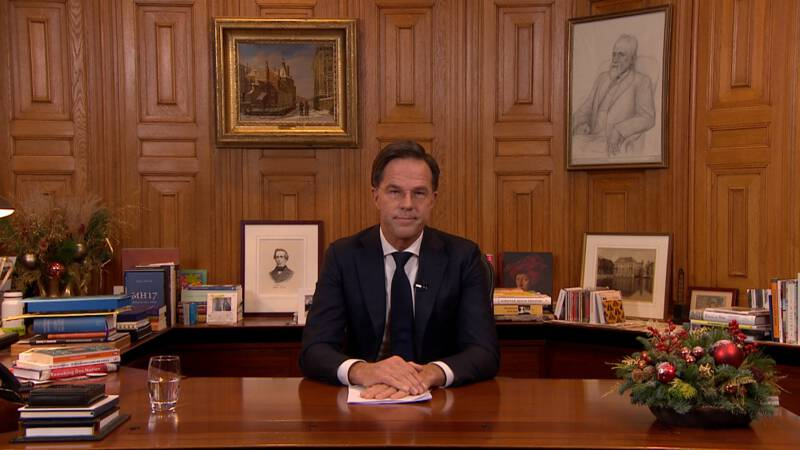 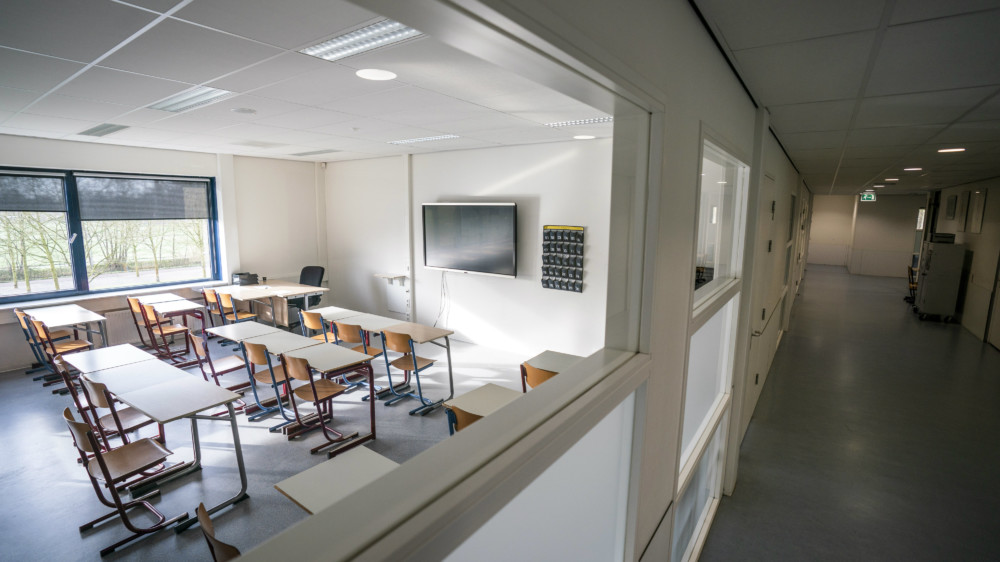 Naam: maandag 4 januariDit heb ik vandaag gedaan:……………………………………………………………………………………………………………………………………………………………………………………………………………………………………………………………………………………………………………………………………………………………………………………………………………………………Dit was leuk vandaag: …………………………………………………………………………………………………………………………………………………………………………………………………………………………………………………………………………………………………………………………………………Dit was niet leuk vandaag:…………………………………………………………………………………………………………………………………………………………………………………………………………………………………………………………………………………………………………………………………………Zo voel ik mij vandaag: 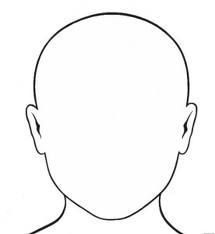 Mijn tekening over vandaag: dinsdag 5 januariDit heb ik vandaag gedaan:……………………………………………………………………………………………………………………………………………………………………………………………………………………………………………………………………………………………………………………………………………………………………………………………………………………………Dit was leuk vandaag: …………………………………………………………………………………………………………………………………………………………………………………………………………………………………………………………………………………………………………………………………………Dit was niet leuk vandaag:…………………………………………………………………………………………………………………………………………………………………………………………………………………………………………………………………………………………………………………………………………Zo voel ik mij vandaag: Mijn tekening over vandaag: woensdag 6 januariDit heb ik vandaag gedaan:……………………………………………………………………………………………………………………………………………………………………………………………………………………………………………………………………………………………………………………………………………………………………………………………………………………………Dit was leuk vandaag: …………………………………………………………………………………………………………………………………………………………………………………………………………………………………………………………………………………………………………………………………………Dit was niet leuk vandaag:…………………………………………………………………………………………………………………………………………………………………………………………………………………………………………………………………………………………………………………………………………Zo voel ik mij vandaag: Mijn tekening over vandaag: donderdag 7 januariDit heb ik vandaag gedaan:……………………………………………………………………………………………………………………………………………………………………………………………………………………………………………………………………………………………………………………………………………………………………………………………………………………………Dit was leuk vandaag: …………………………………………………………………………………………………………………………………………………………………………………………………………………………………………………………………………………………………………………………………………Dit was niet leuk vandaag:…………………………………………………………………………………………………………………………………………………………………………………………………………………………………………………………………………………………………………………………………………Zo voel ik mij vandaag: Mijn tekening over vandaag: vrijdag 8 januariDit heb ik vandaag gedaan:……………………………………………………………………………………………………………………………………………………………………………………………………………………………………………………………………………………………………………………………………………………………………………………………………………………………Dit was leuk vandaag: …………………………………………………………………………………………………………………………………………………………………………………………………………………………………………………………………………………………………………………………………………Dit was niet leuk vandaag:…………………………………………………………………………………………………………………………………………………………………………………………………………………………………………………………………………………………………………………………………………Zo voel ik mij vandaag: Mijn tekening over vandaag: zaterdag 9 januariDit heb ik vandaag gedaan:……………………………………………………………………………………………………………………………………………………………………………………………………………………………………………………………………………………………………………………………………………………………………………………………………………………………Dit was leuk vandaag: …………………………………………………………………………………………………………………………………………………………………………………………………………………………………………………………………………………………………………………………………………Dit was niet leuk vandaag:…………………………………………………………………………………………………………………………………………………………………………………………………………………………………………………………………………………………………………………………………………Zo voel ik mij vandaag: Mijn tekening over vandaag: zondag 10 januariDit heb ik vandaag gedaan:……………………………………………………………………………………………………………………………………………………………………………………………………………………………………………………………………………………………………………………………………………………………………………………………………………………………Dit was leuk vandaag: …………………………………………………………………………………………………………………………………………………………………………………………………………………………………………………………………………………………………………………………………………Dit was niet leuk vandaag:…………………………………………………………………………………………………………………………………………………………………………………………………………………………………………………………………………………………………………………………………………Zo voel ik mij vandaag: Mijn tekening over vandaag: maandag 11 januariDit heb ik vandaag gedaan:……………………………………………………………………………………………………………………………………………………………………………………………………………………………………………………………………………………………………………………………………………………………………………………………………………………………Dit was leuk vandaag: …………………………………………………………………………………………………………………………………………………………………………………………………………………………………………………………………………………………………………………………………………Dit was niet leuk vandaag:…………………………………………………………………………………………………………………………………………………………………………………………………………………………………………………………………………………………………………………………………………Zo voel ik mij vandaag: Mijn tekening over vandaag: dinsdag 12 januariDit heb ik vandaag gedaan:……………………………………………………………………………………………………………………………………………………………………………………………………………………………………………………………………………………………………………………………………………………………………………………………………………………………Dit was leuk vandaag: …………………………………………………………………………………………………………………………………………………………………………………………………………………………………………………………………………………………………………………………………………Dit was niet leuk vandaag:…………………………………………………………………………………………………………………………………………………………………………………………………………………………………………………………………………………………………………………………………………Zo voel ik mij vandaag: Mijn tekening over vandaag: woensdag 13 januariDit heb ik vandaag gedaan:……………………………………………………………………………………………………………………………………………………………………………………………………………………………………………………………………………………………………………………………………………………………………………………………………………………………Dit was leuk vandaag: …………………………………………………………………………………………………………………………………………………………………………………………………………………………………………………………………………………………………………………………………………Dit was niet leuk vandaag:…………………………………………………………………………………………………………………………………………………………………………………………………………………………………………………………………………………………………………………………………………Zo voel ik mij vandaag: Mijn tekening over vandaag: donderdag 14 januariDit heb ik vandaag gedaan:……………………………………………………………………………………………………………………………………………………………………………………………………………………………………………………………………………………………………………………………………………………………………………………………………………………………Dit was leuk vandaag: …………………………………………………………………………………………………………………………………………………………………………………………………………………………………………………………………………………………………………………………………………Dit was niet leuk vandaag:…………………………………………………………………………………………………………………………………………………………………………………………………………………………………………………………………………………………………………………………………………Zo voel ik mij vandaag: Mijn tekening over vandaag: vrijdag 15 januariDit heb ik vandaag gedaan:……………………………………………………………………………………………………………………………………………………………………………………………………………………………………………………………………………………………………………………………………………………………………………………………………………………………Dit was leuk vandaag: …………………………………………………………………………………………………………………………………………………………………………………………………………………………………………………………………………………………………………………………………………Dit was niet leuk vandaag:…………………………………………………………………………………………………………………………………………………………………………………………………………………………………………………………………………………………………………………………………………Zo voel ik mij vandaag: Mijn tekening over vandaag: zaterdag 16 januariDit heb ik vandaag gedaan:……………………………………………………………………………………………………………………………………………………………………………………………………………………………………………………………………………………………………………………………………………………………………………………………………………………………Dit was leuk vandaag: …………………………………………………………………………………………………………………………………………………………………………………………………………………………………………………………………………………………………………………………………………Dit was niet leuk vandaag:…………………………………………………………………………………………………………………………………………………………………………………………………………………………………………………………………………………………………………………………………………Zo voel ik mij vandaag: Mijn tekening over vandaag: zondag 17 januariDit heb ik vandaag gedaan:……………………………………………………………………………………………………………………………………………………………………………………………………………………………………………………………………………………………………………………………………………………………………………………………………………………………Dit was leuk vandaag: …………………………………………………………………………………………………………………………………………………………………………………………………………………………………………………………………………………………………………………………………………Dit was niet leuk vandaag:…………………………………………………………………………………………………………………………………………………………………………………………………………………………………………………………………………………………………………………………………………Zo voel ik mij vandaag: Mijn tekening over vandaag: Dit vond ik van de lockdown:………………………………………………………………………………………………………………………………………………………………………………………………………………………………………………………………………………………………………………………………………Dit heb ik het meest gemist van school: …………………………………………………………………………………………………………………………………………………………………………………………………………………………………………………………………………………………………………………………………………Dit vond ik fijn in de lockdown: …………………………………………………………………………………………………………………………………………………………………………………………………………………………………………………………………………………………………………………………………………Dit vond ik grappig in de lockdown: …………………………………………………………………………………………………………………………………………………………………………………………………………………………………………………………………………………………………………………………………………Dit heb ik geleerd in de lockdown:………………………………………………………………………………………………………………………………………………………………………………………………………………………………………………………………………………………………………………………………………...